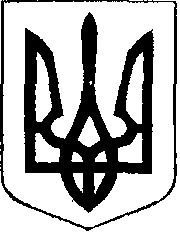                                                У К Р А Ї Н А          проектЖовківська міська радаЖовківського району Львівської області	39-а сесія VIІ-го демократичного скликання 				      РІШЕННЯВід                 2019р.       № 60	м. ЖовкваПро затвердження  технічної документаціїіз землеустрою щодо встановлення (відновлення)меж земельної ділянки в натурі (на місцевості), для будівництва та обслуговування житловогобудинку, господарських будівель і спорудв м.Жовкві.             Розглянувши заяви про затвердження  технічної документації із землеустрою щодо встановлення (відновлення) меж земельної ділянки в натурі (на місцевості), для будівництва та обслуговування житлового будинку, господарських будівель і споруд в м.Жовкві, керуючись ст.12, 118, 121, 186 Земельного кодексу України та ст.26 Закону України «Про місцеве самоврядування в Україні», Жовківська міська радаВ И Р І Ш И Л А:	1. Затвердити гр.Греху Григорію Дмитровичутехнічну документацію із землеустрою щодо встановлення (відновлення) меж земельної ділянки в натурі (на місцевості), площею 0,100 га. у власність, кадастровий номер 4622710100:01:010:0253 для будівництва та обслуговування житлового будинку, господарських будівель і споруд по вул. Львівська, 67в  в м.Жовкві.1.1. Надати у власність гр.Греху Григорію Дмитровичу  земельну ділянку (кадастровий номер 4622710100:01:010:0253) площею 0,100 га. , для будівництва та обслуговування жилого будинку,  господарських будівель і  споруд  по   вул.Львівська,67в   в місті Жовкві.         2. Затвердити гр. Горінній Любові Михайлівні  технічну документацію із землеустрою щодо встановлення (відновлення) меж земельної ділянки в натурі (на місцевості), площею 0,100 га. у власність, кадастровий номер 4622710100:01:019:0006 для будівництва та обслуговування житлового будинку, господарських будівель і споруд по вул.Гасина,8  в м.Жовкві.       2.1. Надати у власність гр.Горінній Любові Михайлівні  земельну ділянку (кадастровий номер 4622710100:01:019:0006) площею 0,100 га. , для будівництва та обслуговування жилого будинку,  господарських будівель і  споруд  по   вул. Гасина, 8    в місті Жовкві.       3. Затвердити гр. Пащак Ользі Йосипівні  технічну документацію із землеустрою щодо встановлення (відновлення) меж земельної ділянки в натурі (на місцевості), площею 0,0623 га. у власність, кадастровий номер 4622710100:01:003:0020 для будівництва та обслуговування житлового будинку, господарських будівель і споруд по вул. Роксолани,32  в м.Жовкві.       3.1. Надати у власність гр.Пащак Ользі Йосипівні    земельну ділянку (кадастровий номер 4622710100:01:003:0020) площею 0,0623 га. , для будівництва та обслуговування жилого будинку,  господарських будівель і  споруд  по   вул. Роксолани,32    в місті Жовкві.              4. Затвердити гр. Пужаку Андрію Михайловичу  технічну документацію із землеустрою щодо встановлення (відновлення) меж земельної ділянки в натурі (на місцевості), площею 0,0552 га. у власність, кадастровий номер 4622710100:01:003:0220 для будівництва та обслуговування житлового будинку, господарських будівель і споруд по вул. Роксолани,22  в м.Жовкві.       4.1. Надати у власність гр.Пужаку Андрію Михайловичу  земельну ділянку (кадастровий номер 4622710100:01:003:0020) площею 0,0552 га. , для будівництва та обслуговування жилого будинку,  господарських будівель і  споруд  по   вул. Роксолани,22    в місті Жовкві        5. Затвердити гр. Галапацу  Василю Дмитровичу  технічну документацію із землеустрою щодо встановлення (відновлення) меж земельної ділянки в натурі (на місцевості), площею 0,1000 га. у власність, кадастровий номер 4622710100:01:010:0254 для будівництва та обслуговування житлового будинку, господарських будівель і споруд по вул. Пільна,113  в м.Жовкві.       5.1. Надати у власність гр.Галапацу Василю Дмитровичу    земельну ділянку (кадастровий номер 4622710100:01:010:0254) площею 0,1000 га. , для будівництва та обслуговування жилого будинку,  господарських будівель і  споруд  по   вул. Пільна,113    в місті Жовкві        6. Затвердити гр. Когуту Степану Івановичу  технічну документацію із землеустрою щодо встановлення (відновлення) меж земельної ділянки в натурі (на місцевості), площею 0,0734 га. у власність, кадастровий номер 4622710100:01:009:0245 для будівництва та обслуговування житлового будинку, господарських будівель і споруд по вул. Наливайка, 18  в м.Жовкві.       6.1. Надати у власність гр.Когуту Степану Івановичу   земельну ділянку (кадастровий номер 4622710100:01:009:0245) площею 0,0734 га. , для будівництва та обслуговування жилого будинку,  господарських будівель і  споруд  по   вул. Наливайка, 18    в місті Жовкві        7. Затвердити гр. Сидор Наталії Олександрівні  технічну документацію із землеустрою щодо встановлення (відновлення) меж земельної ділянки в натурі (на місцевості), площею 0,0953 га. у власність, кадастровий номер 4622710100:01:002:0218 для будівництва та обслуговування житлового будинку, господарських будівель і споруд по вул. Шевченка, 148  в м.Жовкві.       7.1. Надати у власність гр.Сидор Наталії Олександрівні    земельну ділянку (кадастровий номер 4622710100:01:002:0218) площею 0,0953 га. , для будівництва та обслуговування жилого будинку,  господарських будівель і  споруд  по   вул. Шевченка, 148    в місті Жовкві8. Зареєструвати речове право на земельну ділянку у встановленому законодавством порядку.9. Виконувати обов’язки власника земельної ділянки до вимог статті 91 Земельного кодексу України.Міський голова						Петро Вихопень